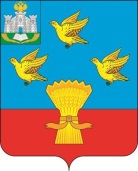 РОССИЙСКАЯ ФЕДЕРАЦИЯОРЛОВСКАЯ ОБЛАСТЬЛИВЕНСКИЙ РАЙОННЫЙ СОВЕТ НАРОДНЫХ ДЕПУТАТОВРЕШЕНИЕ«     »__________2018 года №____/       -РС_                       Принято на  22 заседании           г.Ливны                                                                                        Ливенского районного Совета народных  депутатовО согласовании установления Ливенскому районудополнительных отчислений от налога на доходы физических лиц взамен дотации на выравнивание бюджетной обеспеченности на 2019 год  и на плановыйпериод 2020 и 2021 годов      На основании Бюджетного кодекса Российской Федерации, Закона Орловской области от 26 декабря 2005 года № 562-ОЗ «О межбюджетных отношениях в Орловской области», Устава Ливенского района Орловской области, в связи с обращением  Департамента финансов Орловской области от 22 июня 2018 года № 5-1/04-02-03/193, принимая во внимание предложение  управления финансов администрации Ливенского районаЛивенский районный Совет народных депутатов  р е ш и л:          1. Согласовать замену части дотации на выравнивание бюджетной обеспеченности Ливенскому району дополнительным нормативом отчислений от налога на доходы физических лиц в бюджет Ливенского района от объема поступлений, подлежащих зачислению в консолидированный бюджет Орловской области на 2019 год и на плановый период 2020 и 2021 годов. 2. Настоящее решение вступает в силу с момента его подписания.	3. Контроль за исполнением настоящего решения возложить на постоянную депутатскую комиссию по экономической политике, бюджету, налогам, муниципальной собственности и землепользованию (Д.Д. Шалимов). Председатель Совета                                                                               М.Н. Савенкова